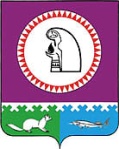 О внесении изменений в решение Совета депутатовгородского поселения Октябрьскоеот  14.12.2012 № 259В соответствии с частью 4 статьи 15 Федерального закона от 06.10.2003 № 131-ФЗ «Об общих принципах организации местного самоуправления в Российской Федерации», Уставом городского поселения Октябрьское, Совет депутатов городского  поселения  Октябрьское РЕШИЛ:1. Внести следующие  изменения в решение Совета депутатов городского поселения Октябрьское от 14.12.2012 № 259 «О передаче части полномочий по решению вопросов местного значения»:1.1. Изложить приложение 2 в новой редакции:Межбюджетные трансферты, передаваемые администрациейгородского поселения Октябрьское администрации Октябрьского районана осуществление части полномочий по решению вопросов местного значенияна 2013 год                                                                                                                                 тыс. руб.2. Главе городского поселения Октябрьское привести Соглашение о передаче полномочий органам местного самоуправления от 27.12.2012 года в соответствие с настоящим решением.3. Решение вступает в силу после подписания. 4. Решение направить на опубликование в газету «Октябрьские вести» и разместить на официальном сайте администрации поселения www.adminoktpos.ru в сети Интернет.5. Контроль за выполнением настоящего решения возложить на постоянные комиссии Совета депутатов городского поселения Октябрьское (Бехметов В.Г., Дорошенко Ф.Ф., Филатова Т.И.).Глава городского 						Председатель Совета депутатов поселения Октябрьское                                                      городского поселения Октябрьское                                            _________________ П.К.Кашапов				_______________ Л.Н. Черкасова«____»_____________ 2013 года				«____»______________2013 года СОВЕТ ДЕПУТАТОВ ГОРОДСКОЕ ПОСЕЛЕНИЕ ОКТЯБРЬСКОЕОктябрьского районаХанты-Мансийского автономного округа - ЮгрыРЕШЕНИЕСОВЕТ ДЕПУТАТОВ ГОРОДСКОЕ ПОСЕЛЕНИЕ ОКТЯБРЬСКОЕОктябрьского районаХанты-Мансийского автономного округа - ЮгрыРЕШЕНИЕСОВЕТ ДЕПУТАТОВ ГОРОДСКОЕ ПОСЕЛЕНИЕ ОКТЯБРЬСКОЕОктябрьского районаХанты-Мансийского автономного округа - ЮгрыРЕШЕНИЕСОВЕТ ДЕПУТАТОВ ГОРОДСКОЕ ПОСЕЛЕНИЕ ОКТЯБРЬСКОЕОктябрьского районаХанты-Мансийского автономного округа - ЮгрыРЕШЕНИЕСОВЕТ ДЕПУТАТОВ ГОРОДСКОЕ ПОСЕЛЕНИЕ ОКТЯБРЬСКОЕОктябрьского районаХанты-Мансийского автономного округа - ЮгрыРЕШЕНИЕСОВЕТ ДЕПУТАТОВ ГОРОДСКОЕ ПОСЕЛЕНИЕ ОКТЯБРЬСКОЕОктябрьского районаХанты-Мансийского автономного округа - ЮгрыРЕШЕНИЕСОВЕТ ДЕПУТАТОВ ГОРОДСКОЕ ПОСЕЛЕНИЕ ОКТЯБРЬСКОЕОктябрьского районаХанты-Мансийского автономного округа - ЮгрыРЕШЕНИЕСОВЕТ ДЕПУТАТОВ ГОРОДСКОЕ ПОСЕЛЕНИЕ ОКТЯБРЬСКОЕОктябрьского районаХанты-Мансийского автономного округа - ЮгрыРЕШЕНИЕСОВЕТ ДЕПУТАТОВ ГОРОДСКОЕ ПОСЕЛЕНИЕ ОКТЯБРЬСКОЕОктябрьского районаХанты-Мансийского автономного округа - ЮгрыРЕШЕНИЕСОВЕТ ДЕПУТАТОВ ГОРОДСКОЕ ПОСЕЛЕНИЕ ОКТЯБРЬСКОЕОктябрьского районаХанты-Мансийского автономного округа - ЮгрыРЕШЕНИЕ«16»апреля20013г.№275п.г.т. Октябрьскоеп.г.т. Октябрьскоеп.г.т. Октябрьскоеп.г.т. Октябрьскоеп.г.т. Октябрьскоеп.г.т. Октябрьскоеп.г.т. Октябрьскоеп.г.т. Октябрьскоеп.г.т. Октябрьскоеп.г.т. Октябрьское№ п/п№ п.п. статьи СоглашенияНаименование передаваемого полномочияКод по разделу бюджетной классификацииСумма1.Ст. 3 п. 1организация и проведение работ по страхованию муниципального имущества0113/090020036,6032.Ст. 3 п.п. 2.1организация в границах поселения электро- и газоснабжения населения (сжиженный газ)0502/52221001132,93.Ст. 3 п.п. 2.2компенсация выпадающих доходов организациям, предоставляющим населению услуги теплоснабжения, газоснабжения,  водоснабжения и водоотведения по тарифам, не обеспечивающим возмещение издержек на основании расчетов0502/3510200763,23.Ст. 3 п.п. 2.2компенсация выпадающих доходов организациям, предоставляющим населению услуги теплоснабжения, газоснабжения,  водоснабжения и водоотведения по тарифам, не обеспечивающим возмещение издержек на основании расчетов0502/35103002446,5